В начале апреля Правительство Российской Федерации, исходя из эпидемиологической ситуации, приняло решение ограничить авиасообщение с Турцией – одним из самых популярных зарубежных направлений для летнего отдыха у россиян.На фоне этого администрации гостиниц на черноморских курортах России резко повысили цены на свои услуги по размещению туристов. В ряде случаев, как отмечали СМИ, рост цен на гостиничные номера составил до 100%.В связи с этим тысячи российских семей, в том числе с детьми, которые еще недавно планировали провести свой летний отпуск на Черном море в России, могут отказаться от своих планов, в первую очередь из-за резко возросшей финансовой нагрузки.В целях поддержки российских семей, популяризации и развития внутреннего летнего туризма, считаем целесообразным рассмотреть вопрос о введении ежегодного госрегулирования цен на услуги гостиниц в Краснодарском крае, Республике Крым и других курортных зонах страны в период с 1 мая по 31 сентября с установлением предельных, максимально допустимых цен на гостиничные номера в зависимости от их категории. При этом Правительство России должно иметь возможность ежегодно, с учетом инфляции, изменять установленные ценовые ограничения.Ранее в России уже успешно применялся инструмент государственного регулирования и заморозки цен на услуги гостиниц в связи с проведением в стране крупных международных спортивных мероприятий: в 2014 году по случаю Зимних Олимпийских игр в Сочи, в 2018 году по случаю проходившего в России Чемпионата мира по футболу. В 2020 году планировалось ввести предельные цены на номера гостиниц в Санкт-Петербурге, который должен был принимать матчи перенесенного из-за пандемии Чемпионата Европы по футболу.С уважением,Директор Института 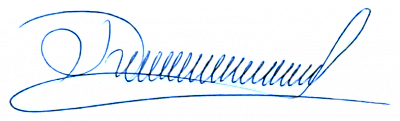 социальных исследований и развития гражданских инициатив 				      		М.С. Петунин